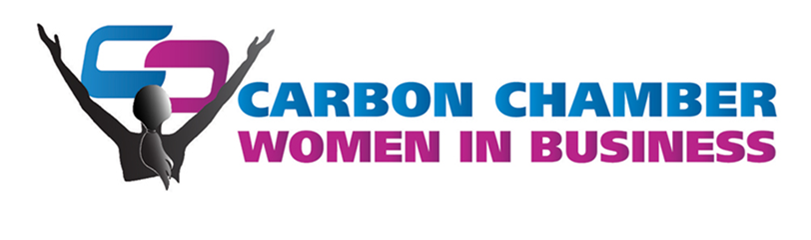 Carbon County Women in Business 
Presenter ApplicationPresentation Title:  _________________________________________________________________Name:  __________________________________Title: _____________________________________Organization: ______________________________________________________________________Address:  __________________________________________________________________________Telephone:  ____________________________ Fax:  _______________________________________Email Address: ________________________ Web Site: ____________________________________Education/Qualifications: ________________________________________________________________________________________________________________________________________________List the roles and organizations that you are affiliated with: _______________________________________________________________________________________________________________________What is your experience speaking/presenting: _________________________________________________________________________________________________________________________________Presentation Description: __________________________________________________________________________________________________________________________________________________Are you a member of the CCEDC/GLVCC or other? ______________________Have you attended a CCEDC/GLVCC WIB or WBC event in the past 12 months? _________________
Travel Information: Approx. Arrival Time: _____________ Approx. Depart Time: _________________Audio Visual:Please indicate whether you will need any of the following equipment for your presentation:Video Recorder, Overhead Projector,  TV Monitor/VCR, Screen, Microphone/speaker, Easel, LCD Projector,  Lap Top, Remote Control, Music/Sound, etc: _______________________________Are you joining us for Lunch?  	_______ YES		______NO Please bring your business cards to share with the group.Do you plan to have handouts? Our committee is moving towards being environmentally sustainable. Please refrain from using handouts whenever possible.  What is the value of your presentation? _________________________________________________PLEASE MAIL or EMAIL TO:Alice Wanamaker (CCWIB)137 South StreetLehighton, PA 18235alicew@carboncountychamber.org Thank you for your cooperation